Seigneur Jésus,En ce temps du Carême.Apprends-moi à prier, à partager, à pardonnerAide-moi à ouvrir la porte de mon cœur,À aimer Dieu avec confiance ;À Lui parler comme on parle à un papa qu’on aimeEn lui racontant sa journée,Avec ses joies et ses peines.Seigneur Jésus,Aide-moi à offrir chaque jourUn petit service à quelqu’un,Pour faire grandir la Paix, la Joie, l’AmourAutour de moi.Amen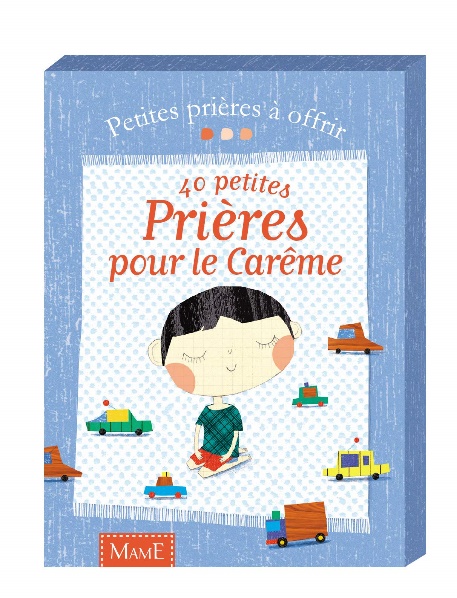 